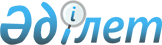 О бюджете района на 2010-2012 годы
					
			Утративший силу
			
			
		
					Решение маслихата Успенского района Павлодарской области от 25 декабря 2009 года N 108/19. Зарегистрировано Управлением юстиции Успенского района Павлодарской области 5 января 2010 года N 12-12-81. Утратило силу в связи с истечением срока действия (письмо маслихата Успенского района Павлодарской области от 14 ноября 2013 года N 1-28/1-14/274)      Сноска. Утратило силу в связи с истечением срока действия (письмо маслихата Успенского района Павлодарской области от 14.11.2013 N 1-28/1-14/274).

      В соответствии с подпунктом 1) пункта 1 статьи 6 Закона   Республики Казахстан "О местном государственном управлении и самоуправлении в Республике Казахстан", с пунктом 2, статьи 75 Бюджетного Кодекса Республики Казахстан от 4 декабря 2008 года районный маслихат РЕШИЛ:



      1. Утвердить районный бюджет на 2010 - 2012 годы согласно приложениям 1, 2 и 3, соответственно, в том числе на 2010 год в следующих объемах:

      1) доходы – 1 274 220,0 тысяч тенге, в том числе по:

      налоговым поступлениям – 140 276,0 тысяч тенге;

      неналоговым поступлениям – 3 925,0 тысячи тенге;

      поступления от продажи основного капитала – 326,0 тысяч тенге;

      поступления трансфертов – 1 129 693,0 тысяч тенге;

      2) затраты - 1 291 683,0 тысяч тенге;

      3) чистое бюджетное кредитование – 11 444,0 тысяч тенге, в т.ч.:

      бюджетные кредиты – 11 573,0 тысяч тенге;

      погашение бюджетных кредитов - 129,0 тысяч тенге;

      4) сальдо по операциям с финансовыми активами – равно нулю;

      5) дефицит (профицит) бюджета – -28 907,0 тысяч тенге;

      6) финансирование дефицита (использование профицита) бюджета – 28 907,0 тысяч тенге..

      Сноска. Пункт 1 в редакции решения маслихата Успенского района Павлодарской области от 08.11.2010 N 162/26 (вводится в действие с 01.01.2010).



      Согласно приложению 2 объемы бюджета на 2011 год:

      1) доходы – 1 206 416 тысяч тенге, в том числе по:

      налоговым поступлениям – 167 866 тысяч тенге;

      неналоговым поступлениям – 2 158 тысячи тенге;

      поступления от продажи основного капитала – 1 979 тысяч тенге;

      поступления трансфертов – 1 034 413 тысяч тенге;

      2) затраты - 1 206 416 тысяч тенге;

      3) чистое бюджетное кредитование – равно нулю;

      4) сальдо по операциям с финансовыми активами – равно нулю;

      5) дефицит (профицит) бюджета – равно нулю;

      6) финансирование дефицита (использование профицита) бюджета – равно нулю.



      Согласно приложению 3 объемы бюджета на 2012 год:

      1) доходы – 1 285 918 тысяч тенге, в том числе по:

      налоговым поступлениям – 181 151 тысяч тенге;

      неналоговым поступлениям – 1 239 тысячи тенге;

      поступления от продажи основного капитала – 1 825 тысяч тенге;

      поступления трансфертов – 1 101 703 тысяч тенге;

      2) затраты - 1 285 918 тысяч тенге;

      3) чистое бюджетное кредитование – равно нулю;

      4) сальдо по операциям с финансовыми активами – равно нулю;

      5) дефицит (профицит) бюджета – равно нулю;

      6) финансирование дефицита (использование профицита) бюджета – равно нулю.



      2. Утвердить перечень бюджетных программ, не подлежащих секвестру в процессе исполнения бюджета района на 2010 год согласно приложения 4.



      3. Утвердить перечень бюджетных программ в разрезе сельских округов района на 2010 год согласно приложения 5.



      4. Установить, что доходы и расходы районного бюджета формируются в соответствии с Бюджетным Кодексом Республики Казахстан.



      5. Утвердить резерв местного исполнительного органа района на 2010 год в сумме 2 700 тысяч тенге, на 2011 год в сумме 3 300 тысяч тенге, на 2012 год в сумме 3 500 тысяч тенге в том числе:

      1) резерв местного исполнительного органа района на неотложные затраты – на 2010 год в сумме 300 тысячи тенге, на 2011 год в сумме 700 тысячи тенге, на 2012 год в сумме 800 тысяч тенге;

      2) чрезвычайный резерв местного исполнительного органа района для ликвидации чрезвычайных ситуаций природного и техногенного характера – на 2010 год в сумме 400 тысяч тенге, на 2011 год в сумме 600 тысяч тенге, на 2012 год в сумме 700 тысяч тенге;

      3) резерв местного исполнительного органа района на исполнение обязательств по решениям судов – на 2010 год в сумме 2 000 тысячи тенге, на 2011 год в сумме 2 000 тысячи тенге, на 2012 год в сумме 2 000 тысячи тенге.



      6. Данное решение вводится в действие с 1 января 2010 года.



      7. Контроль за реализацией данного решения возложить на постоянную комиссию районного маслихата по экономике и бюджету.      Председатель ХIХ сессии, IV созыва

      районного маслихата                        В. Латун      Секретарь районного маслихата              Т. Байгужинов

Приложение 1           

к решению Успенского районного маслихата

от 25 декабря 2009 года N 108/19     Бюджет района на 2010 год      Сноска. Приложение 1 в редакции решения маслихата Успенского района Павлодарской области от 08.11.2010 N 162/26 (вводится в действие с 01.01.2010).

Приложение 2           

к решению Успенского районного маслихата

от 25 декабря 2009 года N 108/19     Бюджет района на 2011 год

Приложение 3             

к решению Успенского районного маслихата

от 25 декабря 2009 года N 108/19     Бюджет района на 2012 год

Приложение 4          

к решению Успенского районного маслихата

от 25 декабря 2009 года N 108/19    Перечень бюджетных программ, не подлежащих секвестру

в процессе исполнения бюджета на 2010 год

Приложение 5          

к решению Успенского районного маслихата

от 25 декабря 2009 года N 108/19     Перечень бюджетных программ в разрезе

сельских округов района на 2010 год      Сноска. Приложение 5 в редакции решения маслихата Успенского района Павлодарской области от 11.02.2010 N 121/21 (вводится в действие с 01.01.2010).
					© 2012. РГП на ПХВ «Институт законодательства и правовой информации Республики Казахстан» Министерства юстиции Республики Казахстан
				КатегорияКатегорияКатегорияКатегорияКатегорияСумма (тыс.тенге)КлассКлассКлассКлассСумма (тыс.тенге)ПодклассПодклассПодклассСумма (тыс.тенге)СпецификаСпецификаСумма (тыс.тенге)I. ДОХОДЫ1 274 2201Налоговые поступления140 27601Подоходный налог57 0632Индивидуальный подоходный налог57 06303Социальный налог50 4891Социальный налог50 48904Hалоги на собственность27 8321Hалоги на имущество6 8363Земельный налог2 7884Hалог на транспортные средства10 1085Единый земельный налог8 10005Внутренние налоги на товары, работы и услуги3 6382Акцизы9583Поступления за использование природных и других ресурсов1 0464Сборы за ведение предпринимательской и профессиональной деятельности1 63408Обязательные платежи, взимаемые за совершение юридически значимых действий и (или) выдачу документов уполномоченными на то государственными органами или должностными лицами1 2541Государственная пошлина1 2542Неналоговые поступления3 92501Доходы от государственной собственности2 1565Доходы от аренды имущества, находящегося в государственной собственности2 15606Прочие неналоговые поступления1 7691Прочие неналоговые поступления1 7693Поступления от продажи основного капитала32601Продажа государственного имущества, закрепленного за государственными учреждениями1151Продажа государственного имущества, закрепленного за государственными учреждениями11503Продажа земли и нематериальных активов2111Продажа земли422Продажа нематериальных активов1694Поступления трансфертов1 129 69302Трансферты из вышестоящих органов государственного управления1 129 6932Трансферты из областного бюджета1 129 693Функциональная группаФункциональная группаФункциональная группаФункциональная группаФункциональная группаСумма (тыс. тенге)Функциональная подгруппаФункциональная подгруппаФункциональная подгруппаФункциональная подгруппаСумма (тыс. тенге)Администратор бюджетных программАдминистратор бюджетных программАдминистратор бюджетных программСумма (тыс. тенге)ПрограммаПрограммаСумма (тыс. тенге)НаименованиеСумма (тыс. тенге)II. ЗАТРАТЫ129168301Государственные услуги общего характера146755011Представительные, исполнительные и другие органы, выполняющие общие функции государственного управления130246011112Аппарат маслихата района (города областного значения)9269011112001Услуги по обеспечению деятельности маслихата района (города областного значения)8969011112004Материально-техническое оснащение государственных органов300011122Аппарат акима района (города областного значения)35301011122001Услуги по обеспечению деятельности акима района (города областного значения)33736011122003Капитальный ремонт зданий, помещений и сооружений государственных органов926011122004Материально-техническое оснащение государственных органов639011123Аппарат акима района в городе, города районного значения, поселка, аула (села), аульного (сельского) округа85676011123001Услуги по обеспечению деятельности акима района в городе, города районного значения, поселка, аула (села), аульного (сельского) округа83572011123022Капитальный ремонт зданий, помещений и сооружений государственных органов828011123023Материально-техническое оснащение государственных органов1276012Финансовая деятельность7302012452Отдел финансов района (города областного значения)7302012452001Услуги по реализации государственной политики в области исполнения бюджета района (города областного значения) и  управления коммунальной собственностью района (города областного значения)7028012452003Проведение оценки имущества в целях налогообложения111012452019Материально-техническое оснащение государственных органов163015Планирование и статистическая деятельность9207015453Отдел экономики и бюджетного планирования района (города областного значения)9207015453001Услуги по реализации государственной политики в области формирования и развития экономической политики, системы государственного планирования и управления района (города областного значения)8833015453004Капитальный ремонт зданий, помещений и сооружений государственных органов130015453005Материально-техническое оснащение государственных органов24402Оборона4788021Военные нужды3832021122Аппарат акима района (города областного значения)3832021122005Мероприятия в рамках исполнения всеобщей воинской обязанности3832022Организация работы по чрезвычайным ситуациям956022122Аппарат акима района (города областного значения)956022122007Мероприятия по профилактике и тушению степных пожаров районного (городского) масштаба, а также пожаров в населенных пунктах, в которых не созданы органы государственной противопожарной службы95604Образование779693041Дошкольное воспитание и обучение48978041123Аппарат акима района в городе, города районного значения, поселка, аула (села), аульного (сельского) округа48978041123004Поддержка организаций дошкольного воспитания и обучения48978042Начальное, основное среднее и общее среднее образование698919042123Аппарат акима района в городе, города районного значения, поселка, аула (села), аульного (сельского) округа4285042123005Организация бесплатного подвоза учащихся до школы и обратно в аульной (сельской) местности4285042464Отдел образования района (города областного значения)694634042464003Общеобразовательное обучение670369042464006Дополнительное образование для детей24265049Прочие услуги в области образования31796049464Отдел образования района (города областного значения)31796049464001Услуги по реализации государственной политики на местном уровне в области образования8060049464005Приобретение и доставка учебников, учебно-методических комплексов для государственных учреждений образования района (города областного значения)7184049464007Проведение школьных олимпиад, внешкольных мероприятий и конкурсов районного (городского) масштаба52049464011Капитальный, текущий ремонт объектов образования в рамках реализации стратегии региональной занятости и переподготовки кадров1650005Здравоохранение117059Прочие услуги в области здравоохранения117059123Аппарат акима района в городе, города районного значения, поселка, аула (села), аульного (сельского) округа117059123002Организация в экстренных случаях доставки тяжелобольных людей до ближайшей организации здравоохранения, оказывающей врачебную помощь11706Социальная помощь и социальное обеспечение96727062Социальная помощь82508062123Аппарат акима района в городе, города районного значения, поселка, аула (села), аульного (сельского) округа11796062123003Оказание социальной помощи нуждающимся гражданам на дому11796062451Отдел занятости и социальных программ района (города областного значения)70712062451002Программа занятости18191062451005Государственная адресная социальная помощь3740062451007Социальная помощь отдельным категориям нуждающихся граждан по решениям местных представительных органов38494062451010Материальное обеспечение детей-инвалидов, воспитывающихся и обучающихся на дому396062451016Государственные пособия на детей до 18 лет1591062451017Обеспечение нуждающихся инвалидов обязательными гигиеническими средствами и предоставление услуг специалистами жестового языка, индивидуальными помощниками в соответствии с индивидуальной программой реабилитации инвалида3180019Обеспечение проезда участникам и инвалидам Великой Отечественной войны по странам Содружества Независимых Государств, по территории Республики Казахстан, а также оплаты им и сопровождающим их лицам расходов на питание, проживание, проезд для участия в праздничных мероприятиях в городах Москва, Астана к 65-летию Победы в Великой Отечественной войне90020Выплата единовременной материальной помощи участникам и инвалидам Великой Отечественной войны, а также лицам, приравненным к ним, военнослужащим, в том числе уволенным в запас (отставку), проходившим военную службу в период с 22 июня 1941 года по 3 сентября 1945 года в воинских частях, учреждениях, в военно-учебных заведениях, не входивших в состав действующей армии, награжденным медалью "За победу над Германией в Великой Отечественной войне 1941 - 1945 гг." или медалью "За победу над Японией", проработавшим (прослужившим) не менее шести месяцев в тылу в годы Великой Отечественной войны к 65-летию Победы в Великой Отечественной войне5030069Прочие услуги в области социальной помощи и социального обеспечения14219069451Отдел занятости и социальных программ района (города областного значения)14219069451001Услуги по реализации государственной политики на местном уровне в области обеспечения занятости и реализации социальных программ для населения13426069451011Оплата услуг по зачислению, выплате и доставке пособий и других социальных выплат683069451022Материально-техническое оснащение государственных органов11007Жилищно-коммунальное хозяйство49465071Жилищное хозяйство13037071458Отдел жилищно-коммунального хозяйства, пассажирского транспорта и автомобильных дорог района (города областного значения)13037071458003Организация сохранения государственного жилищного фонда906071458004Обеспечение жильем отдельных категорий граждан6751071458005Снос аварийного и ветхого жилья5380072Коммунальное хозяйство20015072123Аппарат акима района в городе, города районного значения, поселка, аула (села), аульного (сельского) округа14515072123015Ремонт инженерно-коммуникационной инфраструктуры и благоустройство населенных пунктов в рамках реализации cтратегии региональной занятости и переподготовки кадров14515072458Отдел жилищно-коммунального хозяйства, пассажирского транспорта и автомобильных дорог района (города областного значения)5500072458012Функционирование системы водоснабжения и водоотведения5500073Благоустройство населенных пунктов16413073123Аппарат акима района в городе, города районного значения, поселка, аула (села), аульного (сельского) округа14926073123008Освещение улиц населенных пунктов6948073123009Обеспечение санитарии населенных пунктов1830073123010Содержание мест захоронений и погребение безродных299073123011Благоустройство и озеленение населенных пунктов5849073458Отдел жилищно-коммунального хозяйства, пассажирского транспорта и автомобильных дорог района (города областного значения)1487073458015Освещение улиц в населенных пунктах148708Культура, спорт, туризм и информационное пространство86235081Деятельность в области культуры43528081123Аппарат акима района в городе, города районного значения, поселка, аула (села), аульного (сельского) округа567081123006Поддержка культурно-досуговой работы на местном уровне567081455Отдел культуры и развития языков района (города областного значения)42961081455003Поддержка культурно-досуговой работы42060081455009Обеспечение сохранности историко-культурного наследия и доступа к ним901082Спорт4895082465Отдел физической культуры и спорта района (города областного значения)4895082465006Проведение спортивных соревнований на районном (города областного значения) уровне4403082465007Подготовка и участие членов  сборных команд района (города областного значения) по различным видам спорта на областных спортивных соревнованиях492083Информационное пространство22759083455Отдел культуры и развития языков района (города областного значения)17002083455006Функционирование районных (городских) библиотек15466083455007Развитие государственного языка и других языков народа Казахстана1536083456Отдел внутренней политики района (города областного значения)5757083456002Услуги по проведению государственной информационной политики через газеты и журналы5200083456005Услуги по проведению государственной информационной политики через телерадиовещание557089Прочие услуги по организации культуры, спорта, туризма и информационного пространства15053089455Отдел культуры и развития языков района (города областного значения)5377089455001Услуги по реализации государственной политики на местном уровне в области развития языков и культуры5211089455011Материально-техническое оснащение государственных органов166089456Отдел внутренней политики района (города областного значения)5380089456001Услуги по реализации государственной политики на местном уровне в области информации, укрепления государственности и формирования социального оптимизма граждан3994089456003Реализация региональных программ в сфере молодежной политики1291089456007Материально-техническое оснащение государственных органов95089465Отдел физической культуры и спорта района (города областного значения)4296089465001Услуги по реализации государственной политики на местном уровне в сфере физической культуры и спорта4202089465008Материально-техническое оснащение государственных органов9410Сельское, водное, лесное, рыбное хозяйство, особо охраняемые природные территории, охрана окружающей среды и животного мира, земельные отношения34009101Сельское хозяйство18048101453Отдел экономики и бюджетного планирования района (города областного значения)3512101453099Реализация мер социальной поддержки специалистов социальной сферы сельских населенных пунктов за счет целевого трансферта из республиканского бюджета3512101462Отдел сельского хозяйства района (города областного значения)7514101462001Услуги по реализации государственной политики на местном уровне в сфере сельского хозяйства748910001007Материально-техническое оснащение государственных органов2510001473Отдел ветеринарии района (города областного значения)702210001473001Услуги по реализации государственной политики на местном уровне в сфере ветеринарии5522101473004Материально-техническое оснащение государственных органов1500106Земельные отношения6744106463Отдел земельных отношений района (города областного значения)6744106463001Услуги по реализации государственной политики в области регулирования земельных отношений на территории района (города областного значения)6732106463008Материально-техническое оснащение государственных органов12109Прочие услуги в области сельского, водного, лесного, рыбного хозяйства, охраны окружающей среды и земельных отношений9217109473Отдел ветеринарии района (города областного значения)9217109473011Проведение противоэпизоотических мероприятий921711Промышленность, архитектурная, градостроительная и строительная деятельность10699112Архитектурная, градостроительная и строительная деятельность10699112467Отдел строительства района (города областного значения)6932112467001Услуги по реализации государственной политики на местном уровне в области строительства6919112467018Материально-техническое оснащение государственных органов13112468Отдел архитектуры и градостроительства района (города областного значения)3767112468001Услуги по реализации государственной политики в области архитектуры и градостроительства на местном уровне3647112468005Материально-техническое оснащение государственных органов12012Транспорт и коммуникации25429121Автомобильный транспорт25429121123Аппарат акима района в городе, города районного значения, поселка, аула (села), аульного (сельского) округа3483121123013Обеспечение функционирования автомобильных дорог в городах районного значения, поселках, аулах (селах), аульных (сельских) округах3483121458Отдел жилищно-коммунального хозяйства, пассажирского транспорта и автомобильных дорог района (города областного значения)21946121458023Обеспечение функционирования автомобильных дорог2194613Прочие14956133Поддержка предпринимательской деятельности и защита конкуренции4799133469Отдел предпринимательства района (города областного значения)4799133469001Услуги по реализации государственной политики на местном уровне в области развития предпринимательства и промышленности4518133469003Поддержка предпринимательской деятельности281139Прочие10157139452Отдел финансов района (города областного значения)2700139452012Резерв местного исполнительного органа района (города областного значения)2700139458Отдел жилищно-коммунального хозяйства, пассажирского транспорта и автомобильных дорог района (города областного значения)7457139458001Услуги по реализации государственной политики на местном уровне в области жилищно-коммунального хозяйства, пассажирского транспорта и автомобильных дорог7437139458014Материально-техническое оснащение государственных органов2015Трансферты42810151Трансферты42810151452Отдел финансов района (города областного значения)42810151452006Возврат неиспользованных (недоиспользованных) целевых трансфертов9734020Целевые текущие трансферты в вышестоящие бюджеты в связи с изменением фонда оплаты труда в бюджетной сфере33076III. ЧИСТОЕ БЮДЖЕТНОЕ КРЕДИТОВАНИЕ:11 444Бюджетные кредиты11 57310Сельское, водное, лесное, рыбное хозяйство, особо охраняемые природные территории, охрана окружающей среды и животного мира, земельные отношения11573101Сельское хозяйство11573101453Отдел экономики и бюджетного планирования района (города областного значения)11573006Бюджетные кредиты для реализации мер социальной поддержки специалистов социальной сферы сельских населенных пунктов115735Погашение бюджетных кредитов1291601Погашение бюджетных кредитов1291611Погашение бюджетных кредитов, выданных из государственного бюджета12916145213Погашение бюджетных кредитов, выданных из местного бюджета физическим лицам129IV. САЛЬДО ПО ОПЕРАЦИЯМ С ФИНАНСОВЫМИ АКТИВАМИ:0V. ДЕФИЦИТ (ПРОФИЦИТ) БЮДЖЕТА-28 907VI. ФИНАНСИРОВАНИЕ ДЕФИЦИТА (ИСПОЛЬЗОВАНИЕ ПРОФИЦИТА) БЮДЖЕТА:28 907КатегорияКатегорияКатегорияКатегорияКатегорияСумма (тыс. тенге)КлассКлассКлассКлассСумма (тыс. тенге)ПодклассПодклассПодклассСумма (тыс. тенге)СпецификаСпецификаСумма (тыс. тенге)I. ДОХОДЫ1 206 4161Налоговые поступления167 86601Подоходный налог67 4312Индивидуальный подоходный налог67 43103Социальный налог61 1831Социальный налог61 18304Hалоги на собственность33 2301Hалоги на имущество7 5273Земельный налог3 7064Hалог на транспортные средства12 9975Единый земельный налог9 00005Внутренние налоги на товары, работы и услуги4 7542Акцизы1 0263Поступления за использование природных и других ресурсов1 6714Сборы за ведение предпринимательской и профессиональной деятельности2 05708Обязательные платежи, взимаемые за совершение юридически значимых действий и (или) выдачу документов уполномоченными на то государственными органами или должностными лицами1 2681Государственная пошлина1 2682Неналоговые поступления2 15801Доходы от государственной собственности4385Доходы от аренды  имущества, находящегося в государственной собственности43806Прочие неналоговые поступления1 7201Прочие неналоговые поступления1 7203Поступления от продажи основного капитала1 97901Продажа государственного имущества, закрепленного за государственными учреждениями1 2311Продажа государственного имущества, закрепленного за государственными учреждениями1 23103Продажа земли и нематериальных активов7481Продажа земли2872Продажа нематериальных активов4614Поступления трансфертов1 034 41302Трансферты из вышестоящих органов государственного управления1 034 4132Трансферты из областного бюджета1 034 413Функциональная группаФункциональная группаФункциональная группаФункциональная группаФункциональная группаФункциональная группаСумма (тыс. тенге)Функциональная подгруппаФункциональная подгруппаФункциональная подгруппаФункциональная подгруппаФункциональная подгруппаСумма (тыс. тенге)Администратор бюджетных программАдминистратор бюджетных программАдминистратор бюджетных программАдминистратор бюджетных программСумма (тыс. тенге)ПрограммаПрограммаПрограммаСумма (тыс. тенге)ПодпрограммаПодпрограммаСумма (тыс. тенге)НаименованиеСумма (тыс. тенге)II. РАСХОДЫ120641601Государственные услуги общего характера145137011Представительные, исполнительные и другие органы, выполняющие общие функции государственного управления128416011112Аппарат маслихата района (города областного значения)9253011112001Услуги по обеспечению деятельности маслихата района (города областного значения)9253011122Аппарат акима района (города областного значения)35848011122001Услуги по обеспечению деятельности акима района (города областного значения)35848011122003Капитальный ремонт зданий, помещений и сооружений государственных органов011122004Материально-техническое оснащение государственных органов011123Аппарат акима района в городе, города районного значения, поселка, аула (села), аульного (сельского) округа83315011123001Услуги по обеспечению деятельности акима района в городе, города районного значения, поселка, аула (села), аульного (сельского) округа83315011123022Капитальный ремонт зданий, помещений и сооружений государственных органов011123023Материально-техническое оснащение государственных органов012Финансовая деятельность7393012452Отдел финансов района (города областного значения)7393012452001Услуги по реализации государственной политики в области исполнения и контроля за исполнением бюджета района и управления коммунальной собственностью района (города областного значения)7265012452003Проведение оценки имущества в целях налогообложения128012452019Материально-техническое оснащение государственных органов015Планирование и статистическая деятельность9328015453Отдел экономики и бюджетного планирования района (города областного значения)9328015453001Услуги по реализации государственной политики в области формирования и развития экономической политики, системы государственного планирования и управления района (города областного значения)9328015453005Материально-техническое оснащение государственных органов02Оборона4651021Военные нужды3501021122Аппарат акима района (города областного значения)3501021122005Мероприятия в рамках исполнения всеобщей воинской обязанности3501022Организация работы по чрезвычайным ситуациям1150022122Аппарат акима района (города областного значения)1150022122007Мероприятия по профилактике и тушению степных пожаров районного (городского) масштаба, а также пожаров в населенных пунктах, в которых не созданы органы государственной противопожарной службы115004Образование828325041Дошкольное воспитание и обучение46346041123Аппарат акима района в городе, города районного значения, поселка, аула (села), аульного (сельского) округа46346041123004Поддержка организаций дошкольного воспитания и обучения46346042Начальное, основное среднее и общее среднее образование766561042123Аппарат акима района в городе, города районного значения, поселка, аула (села), аульного (сельского) округа4199042123005Организация бесплатного подвоза учащихся до школы и обратно в аульной (сельской) местности4199042464Отдел образования района (города областного значения)762362042464003Общеобразовательное обучение740460042464006Дополнительное образование для детей21902049Прочие услуги в области образования15418049464Отдел образования района (города областного значения)15418049464001Услуги по реализации государственной политики на местном уровне в области образования8948049464005Приобретение и доставка учебников, учебно-методических комплексов для государственных учреждений образования района (города областного значения)6412049464007Проведение школьных олимпиад, внешкольных мероприятий и конкурсов районного (городского) масштаба58049464011Капитальный, текущий ремонт объектов образования в рамках реализации стратегии региональной занятости и переподготовки кадров005Здравоохранение0059Прочие услуги в области здравоохранения0059123Аппарат акима района в городе, города районного значения, поселка, аула (села), аульного (сельского) округа0059123002Организация в экстренных случаях доставки тяжелобольных людей до ближайшей организации здравоохранения, оказывающей врачебную помощь006Социальная помощь и социальное обеспечение87702062Социальная помощь71680062123Аппарат акима района в городе, города районного значения, поселка, аула (села), аульного (сельского) округа14757062123003Оказание социальной помощи нуждающимся гражданам на дому14757062451Отдел занятости и социальных программ района (города областного значения)56923062451002Программа занятости11871062451005Государственная адресная социальная помощь5242062451007Социальная помощь отдельным категориям нуждающихся граждан по решениям местных представительных органов33631062451010Материальное обеспечение детей-инвалидов, воспитывающихся и обучающихся на дому462062451016Государственные пособия на детей до 18 лет3500062451017Обеспечение нуждающихся инвалидов обязательными гигиеническими средствами и предоставление услуг специалистами жестового языка, индивидуальными помощниками в соответствии с индивидуальной программой реабилитации инвалида2217019Обеспечение проезда участникам и инвалидам Великой Отечественной войны к 65-летию Победы в Великой Отечественной войне0020Выплата единовременной материальной помощи участникам и инвалидам Великой Отечественной войны к 65-летию Победы в Великой Отечественной войне0069Прочие услуги в области социальной помощи и социального обеспечения16022069451Отдел занятости и социальных программ района (города областного значения)16022069451001Услуги по реализации государственной политики на местном уровне в области обеспечения занятости социальных программ для населения15232069451011Оплата услуг по зачислению, выплате и доставке пособий и других социальных выплат790069451022Материально-техническое оснащение государственных органов007Жилищно-коммунальное хозяйство14360071Жилищное хозяйство0071458Отдел жилищно-коммунального хозяйства, пассажирского транспорта и автомобильных дорог района (города областного значения)0071458003Организация сохранения государственного жилищного фонда0071458004Обеспечение жильем отдельных категорий граждан0071458005Снос аварийного и ветхого жилья0072Коммунальное хозяйство1000072123Аппарат акима района в городе, города районного значения, поселка, аула (села), аульного (сельского) округа0072123015Ремонт инженерно-коммуникационной инфраструктуры и благоустройство населенных пунктов в рамках реализации cтратегии региональной занятости и переподготовки кадров0072458Отдел жилищно-коммунального хозяйства, пассажирского транспорта и автомобильных дорог района (города областного значения)1000072458012Функционирование системы водоснабжения и водоотведения1000073Благоустройство населенных пунктов13360073123Аппарат акима района в городе, города районного значения, поселка, аула (села), аульного (сельского) округа12360073123008Освещение улиц населенных пунктов6832073123009Обеспечение санитарии населенных пунктов370073123010Содержание мест захоронений и погребение безродных0073123011Благоустройство и озеленение населенных пунктов5158073458Отдел жилищно-коммунального хозяйства, пассажирского транспорта и автомобильных дорог района (города областного значения)1000073458015Освещение улиц в населенных пунктах100008Культура, спорт, туризм и информационное пространство78928081Деятельность в области культуры37360081123Аппарат акима района в городе, города районного значения, поселка, аула (села), аульного (сельского) округа0081123006Поддержка культурно-досуговой работы на местном уровне0081455Отдел культуры и развития языков района (города областного значения)37360081455003Поддержка культурно-досуговой работы37360082Спорт4070082465Отдел физической культуры и спорта района (города областного значения)4070082465006Проведение спортивных соревнований на районном (города областного значения) уровне3415082465007Подготовка и участие членов сборных команд района (города областного значения) по различным видам спорта на областных спортивных соревнованиях655083Информационное пространство20819083455Отдел культуры и развития языков района (города областного значения)17869083455006Функционирование районных (городских) библиотек16426083455007Развитие государственного языка и других языков народа Казахстана1443083456Отдел внутренней политики района (города областного значения)2950083456002Услуги по проведению государственной информационной политики через газеты и журналы2700083456005Услуги по проведению государственной информационной политики через телерадиовещание250089Прочие услуги по организации культуры, спорта, туризма  и информационного пространства16679089455Отдел культуры и развития языков района (города областного значения)5717089455001Услуги по реализации государственной политики на местном уровне в области развития языков и культуры5698089455011Материально-техническое оснащение государственных органов19089456Отдел внутренней политики района (города областного значения)6300089456001Услуги по реализации государственной политики на местном уровне в области информации, укрепления государственности и формирования социального оптимизма граждан4956089456003Реализация региональных программ в сфере молодежной политики1344089456007Материально-техническое оснащение государственных органов0089465Отдел физической культуры и спорта района (города областного значения)4662089465001Услуги по реализации государственной политики на местном уровне в сфере физической культуры и спорта4662089465008Материально-техническое оснащение государственных органов010Сельское, водное, лесное, рыбное хозяйство, особо охраняемые природные территории, охрана окружающей среды и животного мира, земельные отношения12893101Сельское хозяйство7583101462Отдел сельского хозяйства района (города областного значения)7583101462001Услуги по реализации государственной политики на местном уровне в сфере сельского хозяйства7583101462007Материально-техническое оснащение государственных органов0106Земельные отношения5310106463Отдел земельных отношений района (города областного значения)5310106463001Услуги по реализации государственной политики в области регулирования земельных отношений на территории района (города областного значения)531011Промышленность, архитектурная, градостроительная и строительная деятельность10617112Архитектурная, градостроительная и строительная деятельность10617112467Отдел строительства района (города областного значения)7021112467001Услуги по реализации государственной политики на местном уровне в области строительства7021112468Отдел архитектуры и градостроительства района (города областного значения)3596112468001Услуги по реализации государственной политики в области архитектуры и градостроительства на местном уровне3596112468005Материально-техническое оснащение государственных органов012Транспорт и коммуникации7807121Автомобильный транспорт7807121123Аппарат акима района в городе, города районного значения, поселка, аула (села), аульного (сельского) округа2807121123013Обеспечение функционирования автомобильных дорог в городах районного значения, поселках, аулах (селах), аульных (сельских) округах2807121458Отдел жилищно-коммунального хозяйства, пассажирского транспорта и автомобильных дорог района (города областного значения)5000121458023Обеспечение функционирования автомобильных дорог500013Прочие15996133Поддержка предпринимательской деятельности и защита конкуренции4848133469Отдел предпринимательства района (города областного значения)4848133469001Услуги по реализации государственной политики на местном уровне в области развития предпринимательства и промышленности4546133469003Поддержка предпринимательской деятельности302139Прочие11148139452Отдел финансов района (города областного значения)3300139452012Резерв местного исполнительного органа района (города областного значения)3300139458Отдел жилищно-коммунального хозяйства, пассажирского транспорта и автомобильных дорог района (города областного значения)7848139458001Услуги по реализации государственной политики на местном уровне в области жилищно-коммунального хозяйства, пассажирского транспорта и автомобильных дорог7848139458014Материально-техническое оснащение государственных органов15Трансферты0151Трансферты0151452Отдел финансов района (города областного значения)0020Целевые текущие трансферты в вышестоящие бюджеты в связи с изменением фонда оплаты труда в бюджетной сфереIII. ЧИСТОЕ БЮДЖЕТНОЕ КРЕДИТОВАНИЕ:0IV. САЛЬДО ПО ОПЕРАЦИЯМ С ФИНАНСОВЫМИ АКТИВАМИ:0V. ДЕФИЦИТ (ПРОФИЦИТ) БЮДЖЕТА0VI. ФИНАНСИРОВАНИЕ ДЕФИЦИТ (ИСПОЛЬЗОВАНИЕ ПРОФИЦИТА) БЮДЖЕТА:0КатегорияКатегорияКатегорияКатегорияКатегорияСумма (тыс. тенге)КлассКлассКлассКлассСумма (тыс. тенге)ПодклассПодклассПодклассСумма (тыс. тенге)СпецификаСпецификаСумма (тыс. тенге)I. ДОХОДЫ1 285 9181Налоговые поступления181 15101Подоходный налог72 1892Индивидуальный подоходный налог72 18903Социальный налог67 4051Социальный налог67 40504Hалоги на собственность35 5191Hалоги на имущество8 0543Земельный налог3 9654Hалог на транспортные средства13 5005Единый земельный налог10 00005Внутренние налоги на товары, работы и услуги4 6812Акцизы1 2273Поступления за использование природных и других ресурсов1 2534Сборы за ведение предпринимательской и профессиональной деятельности2 20108Обязательные платежи, взимаемые за совершение юридически значимых действий и (или) выдачу документов уполномоченными на то государственными органами или должностными лицами1 3571Государственная пошлина1 3572Неналоговые поступления1 23901Доходы от государственной собственности4695Доходы от аренды  имущества, находящегося в государственной собственности46906Прочие неналоговые поступления7701Прочие неналоговые поступления7703Поступления от продажи основного капитала1 82501Продажа государственного имущества, закрепленного за государственными учреждениями1 0251Продажа государственного имущества, закрепленного за государственными учреждениями1 02503Продажа земли и нематериальных активов8001Продажа земли3072Продажа нематериальных активов4934Поступления трансфертов1 101 70302Трансферты из вышестоящих органов государственного управления1 101 7032Трансферты из областного бюджета1 101 703Функциональная группаФункциональная группаФункциональная группаФункциональная группаФункциональная группаФункциональная группаСумма (тыс. тенге)Функциональная подгруппаФункциональная подгруппаФункциональная подгруппаФункциональная подгруппаФункциональная подгруппаСумма (тыс. тенге)Администратор бюджетных программАдминистратор бюджетных программАдминистратор бюджетных программАдминистратор бюджетных программСумма (тыс. тенге)ПрограммаПрограммаПрограммаСумма (тыс. тенге)ПодпрограммаПодпрограммаСумма (тыс. тенге)НаименованиеСумма (тыс. тенге)II. РАСХОДЫ128591801Государственные услуги общего характера152791011Представительные, исполнительные и другие органы, выполняющие общие функции государственного управления135295011112Аппарат маслихата района (города областного значения)9889011112001Услуги по обеспечению деятельности маслихата района (города областного значения)9889011122Аппарат акима района (города областного значения)35929011122001Услуги по обеспечению деятельности акима района

(города областного значения)35929011122003Капитальный ремонт зданий, помещений и сооружений государственных органов011122004Материально-техническое оснащение государственных органов011123Аппарат акима района в городе, города районного значения, поселка, аула (села), аульного (сельского) округа89477011123001Услуги по обеспечению деятельности акима района в городе, города районного значения, поселка, аула (села), аульного (сельского) округа89477011123022Капитальный ремонт зданий, помещений и сооружений государственных органов011123023Материально-техническое оснащение государственных органов012Финансовая деятельность7796012452Отдел финансов района (города областного значения)7796012452001Услуги по реализации государственной политики в области исполнения и контроля за исполнением бюджета района и управления коммунальной собственностью района (города областного значения)7659012452003Проведение оценки имущества в целях налогообложения137012452019Материально-техническое оснащение государственных органов015Планирование и статистическая деятельность9700015453Отдел экономики и бюджетного планирования района (города областного значения)9700015453001Услуги по реализации государственной политики в области формирования и развития экономической политики, системы государственного планирования и управления района (города областного значения)9700015453005Материально-техническое оснащение государственных органов02Оборона3567021Военные нужды3567021122Аппарат акима района (города областного значения)3567021122005Мероприятия в рамках исполнения всеобщей воинской обязанности3567022Организация работы по чрезвычайным ситуациям0022122Аппарат акима района (города областного значения)0022122007Мероприятия по профилактике и тушению степных пожаров районного (городского) масштаба, а также пожаров в населенных пунктах, в которых не созданы органы государственной противопожарной службы04Образование893960041Дошкольное воспитание и обучение51241041123Аппарат акима района в городе, города районного значения, поселка, аула (села), аульного (сельского) округа51241041123004Поддержка организаций дошкольного воспитания и обучения51241042Начальное, основное среднее и общее среднее образование825996042123Аппарат акима района в городе, города районного значения, поселка, аула (села), аульного (сельского) округа4346042123005Организация бесплатного подвоза учащихся до школы и обратно в аульной (сельской) местности4346042464Отдел образования района (города областного значения)821650042464003Общеобразовательное обучение797936042464006Дополнительное образование для детей23714049Прочие услуги в области образования16723049464Отдел образования района (города областного значения)16723049464001Услуги по реализации государственной политики на местном уровне в области образования9677049464005Приобретение и доставка учебников, учебно-методических комплексов для государственных учреждений образования района (города областного значения)6988049464007Проведение школьных олимпиад, внешкольных мероприятий и конкурсов районного (городского) масштаба58049464011Капитальный, текущий ремонт объектов образования в рамках реализации стратегии региональной занятости и переподготовки кадров005Здравоохранение0059Прочие услуги в области здравоохранения0059123Аппарат акима района в городе, города районного значения, поселка, аула (села), аульного (сельского) округа0059123002Организация в экстренных случаях доставки тяжелобольных людей до ближайшей организации здравоохранения, оказывающей врачебную помощь006Социальная помощь и социальное обеспечение90789062Социальная помощь73331062123Аппарат акима района в городе, города районного значения, поселка, аула (села), аульного (сельского) округа16495062123003Оказание социальной помощи нуждающимся гражданам на дому16495062451Отдел занятости и социальных программ района (города областного значения)56836062451002Программа занятости9741062451005Государственная адресная социальная помощь6320062451007Социальная помощь отдельным категориям нуждающихся граждан по решениям местных представительных органов33650062451010Материальное обеспечение детей-инвалидов, воспитывающихся и обучающихся на дому493062451016Государственные пособия на детей до 18 лет3968062451017Обеспечение нуждающихся инвалидов обязательными гигиеническими средствами и предоставление услуг специалистами жестового языка, индивидуальными помощниками в соответствии с индивидуальной программой реабилитации инвалида2664019Обеспечение проезда участникам и инвалидам Великой Отечественной войны к 65-летию Победы в Великой Отечественной войне0020Выплата единовременной материальной помощи участникам и инвалидам Великой Отечественной войны к 65-летию Победы в Великой Отечественной войне0069Прочие услуги в области социальной помощи и социального обеспечения17458069451Отдел занятости и социальных программ района (города областного значения)17458069451001Услуги по реализации государственной политики на местном уровне в области обеспечения занятости социальных программ для населения16595069451011Оплата услуг по зачислению, выплате и доставке пособий и других социальных выплат863069451022Материально-техническое оснащение государственных органов007Жилищно-коммунальное хозяйство8265071Жилищное хозяйство0071458Отдел жилищно-коммунального хозяйства, пассажирского транспорта и автомобильных дорог района (города областного значения)0071458003Организация сохранения государственного жилищного фонда0071458004Обеспечение жильем отдельных категорий граждан0071458005Снос аварийного и ветхого жилья0072Коммунальное хозяйство1000072123Аппарат акима района в городе, города районного значения, поселка, аула (села), аульного (сельского) округа0072123015Ремонт инженерно-коммуникационной инфраструктуры и благоустройство населенных пунктов в рамках реализации cтратегии региональной занятости и переподготовки кадров0072458Отдел жилищно-коммунального хозяйства, пассажирского транспорта и автомобильных дорог района (города областного значения)1000072458012Функционирование системы водоснабжения и водоотведения1000073Благоустройство населенных пунктов7265073123Аппарат акима района в городе, города районного значения, поселка, аула (села), аульного (сельского) округа6265073123008Освещение улиц населенных пунктов2924073123009Обеспечение санитарии населенных пунктов370073123010Содержание мест захоронений и погребение безродных518073123011Благоустройство и озеленение населенных пунктов2453073458Отдел жилищно-коммунального хозяйства, пассажирского транспорта и автомобильных дорог района (города областного значения)1000073458015Освещение улиц в населенных пунктах100008Культура, спорт, туризм и информационное пространство86311081Деятельность в области культуры41356081123Аппарат акима района в городе, города районного значения, поселка, аула (села), аульного (сельского) округа140081123006Поддержка культурно-досуговой работы на местном уровне140081455Отдел культуры и развития языков района (города областного значения)41216081455003Поддержка культурно-досуговой работы41216082Спорт4461082465Отдел физической культуры и спорта района (города областного значения)4461082465006Проведение спортивных соревнований на районном (города областного значения) уровне3784082465007Подготовка и участие членов сборных команд района (города областного значения) по различным видам спорта на областных спортивных соревнованиях677083Информационное пространство22230083455Отдел культуры и развития языков района (города областного значения)19280083455006Функционирование районных (городских) библиотек17558083455007Развитие государственного языка и других языков народа Казахстана1722083456Отдел внутренней политики района (города областного значения)2950083456002Услуги по проведению государственной информационной политики через газеты и журналы2700083456005Услуги по проведению государственной информационной политики через телерадиовещание250089Прочие услуги по организации культуры, спорта, туризма и информационного пространства18264089455Отдел культуры и развития языков района (города областного значения)6201089455001Услуги по реализации государственной политики на местном уровне в области развития языков и культуры6201089455011Материально-техническое оснащение государственных органов0089456Отдел внутренней политики района (города областного значения)7034089456001Услуги по реализации государственной политики на местном уровне в области информации, укрепления государственности и формирования социального оптимизма граждан5596089456003Реализация региональных программ в сфере молодежной политики1438089456007Материально-техническое оснащение государственных органов0089465Отдел физической культуры и спорта района (города областного значения)5029089465001Услуги по реализации государственной политики на местном уровне в сфере физической культуры и спорта5029089465008Материально-техническое оснащение государственных органов010Сельское, водное, лесное, рыбное хозяйство, особо охраняемые природные территории, охрана окружающей среды и животного мира, земельные отношения13854101Сельское хозяйство8182101462Отдел сельского хозяйства района (города областного значения)8182101462001Услуги по реализации государственной политики на местном уровне в сфере сельского хозяйства8182101462007Материально-техническое оснащение государственных органов0106Земельные отношения5672106463Отдел земельных отношений района (города областного значения)5672106463001Услуги по реализации государственной политики в области регулирования земельных отношений на территории района (города областного значения)567211Промышленность, архитектурная, градостроительная и строительная деятельность11470112Архитектурная, градостроительная и строительная деятельность11470112467Отдел строительства района (города областного значения)7482112467001Услуги по реализации государственной политики на местном уровне в области строительства7482112468Отдел архитектуры и градостроительства района (города областного значения)3988112468001Услуги по реализации государственной политики в области архитектуры и градостроительства на местном уровне3988112468005Материально-техническое оснащение государственных органов012Транспорт и коммуникации7850121Автомобильный транспорт7850121123Аппарат акима района в городе, города районного значения, поселка, аула (села), аульного (сельского) округа2850121123013Обеспечение функционирования автомобильных дорог в городах районного значения, поселках, аулах (селах), аульных (сельских) округах2850121458Отдел жилищно-коммунального хозяйства, пассажирского транспорта и автомобильных дорог района (города областного значения)5000121458023Обеспечение функционирования автомобильных дорог500013Прочие17061133Поддержка предпринимательской деятельности и защита конкуренции5190133469Отдел предпринимательства района (города областного значения)5190133469001Услуги по реализации государственной политики на местном уровне в области развития предпринимательства и промышленности4867133469003Поддержка предпринимательской деятельности323139Прочие11871139452Отдел финансов района (города областного значения)3500139452012Резерв местного исполнительного органа района (города областного значения)3500139458Отдел жилищно-коммунального хозяйства, пассажирского транспорта и автомобильных дорог района (города областного значения)8371139458001Услуги по реализации государственной политики на местном уровне в области жилищно-коммунального хозяйства, пассажирского транспорта и автомобильных дорог8371139458014Материально-техническое оснащение государственных органов15Трансферты0151Трансферты0151452Отдел финансов района (города областного значения)0020Целевые текущие трансферты в вышестоящие бюджеты в связи с изменением фонда оплаты труда в бюджетной сфереIII. ЧИСТОЕ БЮДЖЕТНОЕ КРЕДИТОВАНИЕ:0IV. САЛЬДО ПО ОПЕРАЦИЯМ С ФИНАНСОВЫМИ АКТИВАМИ:0V. ДЕФИЦИТ (ПРОФИЦИТ) БЮДЖЕТА0VI. ФИНАНСИРОВАНИЕ ДЕФИЦИТ (ИСПОЛЬЗОВАНИЕ ПРОФИЦИТА) БЮДЖЕТА:0Функциональная группаФункциональная группаФункциональная группаФункциональная группаФункциональная группаФункциональная группаФункциональная подгруппаФункциональная подгруппаФункциональная подгруппаФункциональная подгруппаФункциональная подгруппаАдминистратор бюджетных программАдминистратор бюджетных программАдминистратор бюджетных программАдминистратор бюджетных программПрограммаПрограммаПрограммаПодпрограммаПодпрограммаНаименованиеII. ЗАТРАТЫ04Образование2Начальное, основное среднее и общее среднее образование04464Отдел образования района (города областного значения)042464003Общеобразовательное обучение05Здравоохранение059Прочие услуги в области здравоохранения059123Аппарат акима района в городе, города районного значения, поселка, аула (села), аульного (сельского) округа059123002Организация в экстренных случаях доставки тяжелобольных людей до ближайшей организации здравоохранения, оказывающей врачебную помощьНаименование аульного (сельского) округаФункциональная группаФункциональная группаФункциональная группаФункциональная группаФункциональная группаФункциональная группаНаименование аульного (сельского) округаФункциональная подгруппаФункциональная подгруппаФункциональная подгруппаФункциональная подгруппаФункциональная подгруппаНаименование аульного (сельского) округаАдминистратор бюджетных программАдминистратор бюджетных программАдминистратор бюджетных программАдминистратор бюджетных программНаименование аульного (сельского) округаПрограммаПрограммаПрограммаНаименование аульного (сельского) округаПодпрограммаПодпрограммаНаименование аульного (сельского) округаНаименованиеГУ "Аппарат акима Успенского сельского округа"01Государственные услуги общего характераГУ "Аппарат акима Успенского сельского округа"011Представительные, исполнительные и другие органы, выполняющие общие функции государственного управленияГУ "Аппарат акима Успенского сельского округа"011123Аппарат акима района в городе, города районного значения, поселка, аула (села), аульного (сельского) округаГУ "Аппарат акима Успенского сельского округа"011123001Услуги по обеспечению деятельности акима района в городе, города районного значения, поселка, аула (села), аульного (сельского) округаГУ "Аппарат акима Успенского сельского округа"011123023Материально-техническое оснащение государственных органовГУ "Аппарат акима Успенского сельского округа"04ОбразованиеГУ "Аппарат акима Успенского сельского округа"041Дошкольное воспитание и обучениеГУ "Аппарат акима Успенского сельского округа"041123Аппарат акима района в городе, города районного значения, поселка, аула (села), аульного (сельского) округаГУ "Аппарат акима Успенского сельского округа"041123004Поддержка организаций дошкольного воспитания и обученияГУ "Аппарат акима Успенского сельского округа"042Начальное, основное среднее и общее среднее образованиеГУ "Аппарат акима Успенского сельского округа"042123Аппарат акима района в городе, города районного значения, поселка, аула (села), аульного (сельского) округаГУ "Аппарат акима Успенского сельского округа"042123005Организация бесплатного подвоза учащихся до школы и обратно в аульной (сельской) местностиГУ "Аппарат акима Успенского сельского округа"05ЗдравоохранениеГУ "Аппарат акима Успенского сельского округа"059Прочие услуги в области здравоохраненияГУ "Аппарат акима Успенского сельского округа"059123Аппарат акима района в городе, города районного значения, поселка, аула (села), аульного (сельского) округаГУ "Аппарат акима Успенского сельского округа"059123002Организация в экстренных случаях доставки тяжелобольных людей до ближайшей организации здравоохранения, оказывающей врачебную помощьГУ "Аппарат акима Успенского сельского округа"06Социальная помощь и социальное обеспечениеГУ "Аппарат акима Успенского сельского округа"062Социальная помощьГУ "Аппарат акима Успенского сельского округа"062123Аппарат акима района в городе, города районного значения, поселка, аула (села), аульного (сельского) округаГУ "Аппарат акима Успенского сельского округа"062123003Оказание социальной помощи нуждающимся гражданам на домуГУ "Аппарат акима Успенского сельского округа"015За счет средств местного бюджетаГУ "Аппарат акима Успенского сельского округа"07Жилищно-коммунальное хозяйствоГУ "Аппарат акима Успенского сельского округа"072Коммунальное хозяйствоГУ "Аппарат акима Успенского сельского округа"072123Аппарат акима района в городе, города районного значения, поселка, аула (села), аульного (сельского) округаГУ "Аппарат акима Успенского сельского округа"072123015Ремонт инженерно-коммуникационной инфраструктуры и благоустройство населенных пунктов в рамках реализации cтратегии региональной занятости и переподготовки кадровГУ "Аппарат акима Успенского сельского округа"072123015028За счет трансфертов из областного бюджетаГУ "Аппарат акима Успенского сельского округа"072123015029За счет средств бюджета района (города областного значения)ГУ "Аппарат акима Успенского сельского округа"073Благоустройство населенных пунктовГУ "Аппарат акима Успенского сельского округа"073123Аппарат акима района в городе, города районного значения, поселка, аула (села), аульного (сельского) округаГУ "Аппарат акима Успенского сельского округа"073123008Освещение улиц населенных пунктовГУ "Аппарат акима Успенского сельского округа"073123009Обеспечение санитарии населенных пунктовГУ "Аппарат акима Успенского сельского округа"073123010Содержание мест захоронений и погребение безродныхГУ "Аппарат акима Успенского сельского округа"073123011Благоустройство и озеленение населенных пунктовГУ "Аппарат акима Успенского сельского округа"08Культура, спорт, туризм и информационное пространствоГУ "Аппарат акима Успенского сельского округа"081Деятельность в области культурыГУ "Аппарат акима Успенского сельского округа"081123Аппарат акима района в городе, города районного значения, поселка, аула (села), аульного (сельского) округаГУ "Аппарат акима Успенского сельского округа"081123006Поддержка культурно-досуговой работы на местном уровнеГУ "Аппарат акима Успенского сельского округа"12Транспорт и коммуникацииГУ "Аппарат акима Успенского сельского округа"121Автомобильный транспортГУ "Аппарат акима Успенского сельского округа"121123Аппарат акима района в городе, города районного значения, поселка, аула (села), аульного (сельского) округаГУ "Аппарат акима Успенского сельского округа"121123013Обеспечение функционирования автомобильных дорог в городах районного значения, поселках, аулах (селах), аульных (сельских) округахГУ "Аппарат акима Успенского сельского округа"121123013015За счет средств местного бюджетаГУ "Аппарат акима села Тимирязево" Успенского района01Государственные услуги общего характераГУ "Аппарат акима села Тимирязево" Успенского района011Представительные, исполнительные и другие органы, выполняющие общие функции государственного управленияГУ "Аппарат акима села Тимирязево" Успенского района011123Аппарат акима района в городе, города районного значения, поселка, аула (села), аульного (сельского) округаГУ "Аппарат акима села Тимирязево" Успенского района011123001Услуги по обеспечению деятельности акима района в городе, города районного значения, поселка, аула (села), аульного (сельского) округаГУ "Аппарат акима села Тимирязево" Успенского района011123022Капитальный ремонт зданий, помещений и сооружений государственных органовГУ "Аппарат акима села Тимирязево" Успенского района011123023Материально-техническое оснащение государственных органовГУ "Аппарат акима села Тимирязево" Успенского района05ЗдравоохранениеГУ "Аппарат акима села Тимирязево" Успенского района059Прочие услуги в области здравоохраненияГУ "Аппарат акима села Тимирязево" Успенского района059123Аппарат акима района в городе, города районного значения, поселка, аула (села), аульного (сельского) округаГУ "Аппарат акима села Тимирязево" Успенского района059123002Организация в экстренных случаях доставки тяжелобольных людей до ближайшей организации здравоохранения, оказывающей врачебную помощьГУ "Аппарат акима села Тимирязево" Успенского района06Социальная помощь и социальное обеспечениеГУ "Аппарат акима села Тимирязево" Успенского района062Социальная помощьГУ "Аппарат акима села Тимирязево" Успенского района062123Аппарат акима района в городе, города районного значения, поселка, аула (села), аульного (сельского) округаГУ "Аппарат акима села Тимирязево" Успенского района062123003Оказание социальной помощи нуждающимся гражданам на домуГУ "Аппарат акима села Тимирязево" Успенского района015За счет средств местного бюджетаГУ "Аппарат акима села Тимирязево" Успенского района07Жилищно-коммунальное хозяйствоГУ "Аппарат акима села Тимирязево" Успенского района073Благоустройство населенных пунктовГУ "Аппарат акима села Тимирязево" Успенского района073123Аппарат акима района в городе, города районного значения, поселка, аула (села), аульного (сельского) округаГУ "Аппарат акима села Тимирязево" Успенского района073123008Освещение улиц населенных пунктовГУ "Аппарат акима села Тимирязево" Успенского района073123009Обеспечение санитарии населенных пунктовГУ "Аппарат акима села Тимирязево" Успенского района073123010Содержание мест захоронений и погребение безродныхГУ "Аппарат акима села Тимирязево" Успенского района073123011Благоустройство и озеленение населенных пунктовГУ "Аппарат акима села Тимирязево" Успенского района08Культура, спорт, туризм и информационное пространствоГУ "Аппарат акима села Тимирязево" Успенского района081Деятельность в области культурыГУ "Аппарат акима села Тимирязево" Успенского района081123Аппарат акима района в городе, города районного значения, поселка, аула (села), аульного (сельского) округаГУ "Аппарат акима села Тимирязево" Успенского района081123006Поддержка культурно-досуговой работы на местном уровнеГУ "Аппарат акима села Тимирязево" Успенского района12Транспорт и коммуникацииГУ "Аппарат акима села Тимирязево" Успенского района121Автомобильный транспортГУ "Аппарат акима села Тимирязево" Успенского района121123Аппарат акима района в городе, города районного значения, поселка, аула (села), аульного (сельского) округаГУ "Аппарат акима села Тимирязево" Успенского района121123013Обеспечение функционирования автомобильных дорог в городах районного значения, поселках, аулах (селах), аульных (сельских) округахГУ "Аппарат акима села Тимирязево" Успенского района121123013015За счет средств местного бюджетаГУ "Аппарат акима Ольгинского сельского округа" Успенского района01Государственные услуги общего характераГУ "Аппарат акима Ольгинского сельского округа" Успенского района011Представительные, исполнительные и другие органы, выполняющие общие функции государственного управленияГУ "Аппарат акима Ольгинского сельского округа" Успенского района011123Аппарат акима района в городе, города районного значения, поселка, аула (села), аульного (сельского) округаГУ "Аппарат акима Ольгинского сельского округа" Успенского района011123001Услуги по обеспечению деятельности акима района в городе, города районного значения, поселка, аула (села), аульного (сельского) округаГУ "Аппарат акима Ольгинского сельского округа" Успенского района011123023Материально-техническое оснащение государственных органовГУ "Аппарат акима Ольгинского сельского округа" Успенского района05ЗдравоохранениеГУ "Аппарат акима Ольгинского сельского округа" Успенского района059Прочие услуги в области здравоохраненияГУ "Аппарат акима Ольгинского сельского округа" Успенского района059123Аппарат акима района в городе, города районного значения, поселка, аула (села), аульного (сельского) округаГУ "Аппарат акима Ольгинского сельского округа" Успенского района059123002Организация в экстренных случаях доставки тяжелобольных людей до ближайшей организации здравоохранения, оказывающей врачебную помощьГУ "Аппарат акима Ольгинского сельского округа" Успенского района06Социальная помощь и социальное обеспечениеГУ "Аппарат акима Ольгинского сельского округа" Успенского района062Социальная помощьГУ "Аппарат акима Ольгинского сельского округа" Успенского района062123Аппарат акима района в городе, города районного значения, поселка, аула (села), аульного (сельского) округаГУ "Аппарат акима Ольгинского сельского округа" Успенского района062123003Оказание социальной помощи нуждающимся гражданам на домуГУ "Аппарат акима Ольгинского сельского округа" Успенского района015За счет средств местного бюджетаГУ "Аппарат акима Ольгинского сельского округа" Успенского района07Жилищно-коммунальное хозяйствоГУ "Аппарат акима Ольгинского сельского округа" Успенского района073Благоустройство населенных пунктовГУ "Аппарат акима Ольгинского сельского округа" Успенского района073123Аппарат акима района в городе, города районного значения, поселка, аула (села), аульного (сельского) округаГУ "Аппарат акима Ольгинского сельского округа" Успенского района073123008Освещение улиц населенных пунктовГУ "Аппарат акима Ольгинского сельского округа" Успенского района073123009Обеспечение санитарии населенных пунктовГУ "Аппарат акима Ольгинского сельского округа" Успенского района073123010Содержание мест захоронений и погребение безродныхГУ "Аппарат акима Ольгинского сельского округа" Успенского района073123011Благоустройство и озеленение населенных пунктовГУ "Аппарат акима Ольгинского сельского округа" Успенского района08Культура, спорт, туризм и информационное пространствоГУ "Аппарат акима Ольгинского сельского округа" Успенского района081Деятельность в области культурыГУ "Аппарат акима Ольгинского сельского округа" Успенского района081123Аппарат акима района в городе, города районного значения, поселка, аула (села), аульного (сельского) округаГУ "Аппарат акима Ольгинского сельского округа" Успенского района081123006Поддержка культурно-досуговой работы на местном уровнеГУ "Аппарат акима Ольгинского сельского округа" Успенского района12Транспорт и коммуникацииГУ "Аппарат акима Ольгинского сельского округа" Успенского района121Автомобильный транспортГУ "Аппарат акима Ольгинского сельского округа" Успенского района121123Аппарат акима района в городе, города районного значения, поселка, аула (села), аульного (сельского) округаГУ "Аппарат акима Ольгинского сельского округа" Успенского района121123013Обеспечение функционирования автомобильных дорог в городах районного значения, поселках, аулах (селах), аульных (сельских) округахГУ "Аппарат акима Ольгинского сельского округа" Успенского района121123013015За счет средств местного бюджетаГУ "Аппарат акима Равнопольского сельского округа"01Государственные услуги общего характераГУ "Аппарат акима Равнопольского сельского округа"011Представительные, исполнительные и другие органы, выполняющие общие функции государственного управленияГУ "Аппарат акима Равнопольского сельского округа"011123Аппарат акима района в городе, города районного значения, поселка, аула (села), аульного (сельского) округаГУ "Аппарат акима Равнопольского сельского округа"011123001Услуги по обеспечению деятельности акима района в городе, города районного значения, поселка, аула (села), аульного (сельского) округаГУ "Аппарат акима Равнопольского сельского округа"011123023Материально-техническое оснащение государственных органовГУ "Аппарат акима Равнопольского сельского округа"04ОбразованиеГУ "Аппарат акима Равнопольского сельского округа"041Дошкольное воспитание и обучениеГУ "Аппарат акима Равнопольского сельского округа"041123Аппарат акима района в городе, города районного значения, поселка, аула (села), аульного (сельского) округаГУ "Аппарат акима Равнопольского сельского округа"041123004Поддержка организаций дошкольного воспитания и обученияГУ "Аппарат акима Равнопольского сельского округа"05ЗдравоохранениеГУ "Аппарат акима Равнопольского сельского округа"059Прочие услуги в области здравоохраненияГУ "Аппарат акима Равнопольского сельского округа"059123Аппарат акима района в городе, города районного значения, поселка, аула (села), аульного (сельского) округаГУ "Аппарат акима Равнопольского сельского округа"059123002Организация в экстренных случаях доставки тяжелобольных людей до ближайшей организации здравоохранения, оказывающей врачебную помощьГУ "Аппарат акима Равнопольского сельского округа"06Социальная помощь и социальное обеспечениеГУ "Аппарат акима Равнопольского сельского округа"062Социальная помощьГУ "Аппарат акима Равнопольского сельского округа"062123Аппарат акима района в городе, города районного значения, поселка, аула (села), аульного (сельского) округаГУ "Аппарат акима Равнопольского сельского округа"062123003Оказание социальной помощи нуждающимся гражданам на домуГУ "Аппарат акима Равнопольского сельского округа"015За счет средств местного бюджетаГУ "Аппарат акима Равнопольского сельского округа"07Жилищно-коммунальное хозяйствоГУ "Аппарат акима Равнопольского сельского округа"073Благоустройство населенных пунктовГУ "Аппарат акима Равнопольского сельского округа"073123Аппарат акима района в городе, города районного значения, поселка, аула (села), аульного (сельского) округаГУ "Аппарат акима Равнопольского сельского округа"073123008Освещение улиц населенных пунктовГУ "Аппарат акима Равнопольского сельского округа"073123009Обеспечение санитарии населенных пунктовГУ "Аппарат акима Равнопольского сельского округа"073123010Содержание мест захоронений и погребение безродныхГУ "Аппарат акима Равнопольского сельского округа"073123011Благоустройство и озеленение населенных пунктовГУ "Аппарат акима Равнопольского сельского округа"08Культура, спорт, туризм и информационное пространствоГУ "Аппарат акима Равнопольского сельского округа"081Деятельность в области культурыГУ "Аппарат акима Равнопольского сельского округа"081123Аппарат акима района в городе, города районного значения, поселка, аула (села), аульного (сельского) округаГУ "Аппарат акима Равнопольского сельского округа"081123006Поддержка культурно-досуговой работы на местном уровнеГУ "Аппарат акима Равнопольского сельского округа"12Транспорт и коммуникацииГУ "Аппарат акима Равнопольского сельского округа"121Автомобильный транспортГУ "Аппарат акима Равнопольского сельского округа"121123Аппарат акима района в городе, города районного значения, поселка, аула (села), аульного (сельского) округаГУ "Аппарат акима Равнопольского сельского округа"121123013Обеспечение функционирования автомобильных дорог в городах районного значения, поселках, аулах (селах), аульных (сельских) округахГУ "Аппарат акима Равнопольского сельского округа"121123013015За счет средств местного бюджетаГУ "Аппарат акима Козыкеткенского аульного округа" Успенского района01Государственные услуги общего характераГУ "Аппарат акима Козыкеткенского аульного округа" Успенского района011Представительные, исполнительные и другие органы, выполняющие общие функции государственного управленияГУ "Аппарат акима Козыкеткенского аульного округа" Успенского района011123Аппарат акима района в городе, города районного значения, поселка, аула (села), аульного (сельского) округаГУ "Аппарат акима Козыкеткенского аульного округа" Успенского района011123001Услуги по обеспечению деятельности акима района в городе, города районного значения, поселка, аула (села), аульного (сельского) округаГУ "Аппарат акима Козыкеткенского аульного округа" Успенского района011123023Материально-техническое оснащение государственных органовГУ "Аппарат акима Козыкеткенского аульного округа" Успенского района05ЗдравоохранениеГУ "Аппарат акима Козыкеткенского аульного округа" Успенского района059Прочие услуги в области здравоохраненияГУ "Аппарат акима Козыкеткенского аульного округа" Успенского района059123Аппарат акима района в городе, города районного значения, поселка, аула (села), аульного (сельского) округаГУ "Аппарат акима Козыкеткенского аульного округа" Успенского района059123002Организация в экстренных случаях доставки тяжелобольных людей до ближайшей организации здравоохранения, оказывающей врачебную помощьГУ "Аппарат акима Козыкеткенского аульного округа" Успенского района07Жилищно-коммунальное хозяйствоГУ "Аппарат акима Козыкеткенского аульного округа" Успенского района073Благоустройство населенных пунктовГУ "Аппарат акима Козыкеткенского аульного округа" Успенского района073123Аппарат акима района в городе, города районного значения, поселка, аула (села), аульного (сельского) округаГУ "Аппарат акима Козыкеткенского аульного округа" Успенского района073123008Освещение улиц населенных пунктовГУ "Аппарат акима Козыкеткенского аульного округа" Успенского района073123009Обеспечение санитарии населенных пунктовГУ "Аппарат акима Козыкеткенского аульного округа" Успенского района073123010Содержание мест захоронений и погребение безродныхГУ "Аппарат акима Козыкеткенского аульного округа" Успенского района073123011Благоустройство и озеленение населенных пунктовГУ "Аппарат акима Козыкеткенского аульного округа" Успенского района08Культура, спорт, туризм и информационное пространствоГУ "Аппарат акима Козыкеткенского аульного округа" Успенского района081Деятельность в области культурыГУ "Аппарат акима Козыкеткенского аульного округа" Успенского района081123Аппарат акима района в городе, города районного значения, поселка, аула (села), аульного (сельского) округаГУ "Аппарат акима Козыкеткенского аульного округа" Успенского района081123006Поддержка культурно-досуговой работы на местном уровнеГУ "Аппарат акима Козыкеткенского аульного округа" Успенского района12Транспорт и коммуникацииГУ "Аппарат акима Козыкеткенского аульного округа" Успенского района121Автомобильный транспортГУ "Аппарат акима Козыкеткенского аульного округа" Успенского района121123Аппарат акима района в городе, города районного значения, поселка, аула (села), аульного (сельского) округаГУ "Аппарат акима Козыкеткенского аульного округа" Успенского района121123013Обеспечение функционирования автомобильных дорог в городах районного значения, поселках, аулах (селах), аульных (сельских) округахГУ "Аппарат акима Козыкеткенского аульного округа" Успенского района121123013015За счет средств местного бюджетаГУ "Аппарат акима Ковалевского сельского округа" Успенского района01Государственные услуги общего характераГУ "Аппарат акима Ковалевского сельского округа" Успенского района011Представительные, исполнительные и другие органы, выполняющие общие функции государственного управленияГУ "Аппарат акима Ковалевского сельского округа" Успенского района011123Аппарат акима района в городе, города районного значения, поселка, аула (села), аульного (сельского) округаГУ "Аппарат акима Ковалевского сельского округа" Успенского района011123001Услуги по обеспечению деятельности акима района в городе, города районного значения, поселка, аула (села), аульного (сельского) округаГУ "Аппарат акима Ковалевского сельского округа" Успенского района011123023Материально-техническое оснащение государственных органовГУ "Аппарат акима Ковалевского сельского округа" Успенского района05ЗдравоохранениеГУ "Аппарат акима Ковалевского сельского округа" Успенского района059Прочие услуги в области здравоохраненияГУ "Аппарат акима Ковалевского сельского округа" Успенского района059123Аппарат акима района в городе, города районного значения, поселка, аула (села), аульного (сельского) округаГУ "Аппарат акима Ковалевского сельского округа" Успенского района059123002Организация в экстренных случаях доставки тяжелобольных людей до ближайшей организации здравоохранения, оказывающей врачебную помощьГУ "Аппарат акима Ковалевского сельского округа" Успенского района06Социальная помощь и социальное обеспечениеГУ "Аппарат акима Ковалевского сельского округа" Успенского района062Социальная помощьГУ "Аппарат акима Ковалевского сельского округа" Успенского района062123Аппарат акима района в городе, города районного значения, поселка, аула (села), аульного (сельского) округаГУ "Аппарат акима Ковалевского сельского округа" Успенского района062123003Оказание социальной помощи нуждающимся гражданам на домуГУ "Аппарат акима Ковалевского сельского округа" Успенского района015За счет средств местного бюджетаГУ "Аппарат акима Ковалевского сельского округа" Успенского района07Жилищно-коммунальное хозяйствоГУ "Аппарат акима Ковалевского сельского округа" Успенского района073Благоустройство населенных пунктовГУ "Аппарат акима Ковалевского сельского округа" Успенского района073123Аппарат акима района в городе, города районного значения, поселка, аула (села), аульного (сельского) округаГУ "Аппарат акима Ковалевского сельского округа" Успенского района073123008Освещение улиц населенных пунктовГУ "Аппарат акима Ковалевского сельского округа" Успенского района073123009Обеспечение санитарии населенных пунктовГУ "Аппарат акима Ковалевского сельского округа" Успенского района073123010Содержание мест захоронений и погребение безродныхГУ "Аппарат акима Ковалевского сельского округа" Успенского района073123011Благоустройство и озеленение населенных пунктовГУ "Аппарат акима Ковалевского сельского округа" Успенского района08Культура, спорт, туризм и информационное пространствоГУ "Аппарат акима Ковалевского сельского округа" Успенского района081Деятельность в области культурыГУ "Аппарат акима Ковалевского сельского округа" Успенского района081123Аппарат акима района в городе, города районного значения, поселка, аула (села), аульного (сельского) округаГУ "Аппарат акима Ковалевского сельского округа" Успенского района081123006Поддержка культурно-досуговой работы на местном уровнеГУ "Аппарат акима Ковалевского сельского округа" Успенского района12Транспорт и коммуникацииГУ "Аппарат акима Ковалевского сельского округа" Успенского района121Автомобильный транспортГУ "Аппарат акима Ковалевского сельского округа" Успенского района121123Аппарат акима района в городе, города районного значения, поселка, аула (села), аульного (сельского) округаГУ "Аппарат акима Ковалевского сельского округа" Успенского района121123013Обеспечение функционирования автомобильных дорог в городах районного значения, поселках, аулах (селах), аульных (сельских) округахГУ "Аппарат акима Ковалевского сельского округа" Успенского района121123013015За счет средств местного бюджетаГУ "Аппарат акима Лозовского сельского округа" Успенского района01Государственные услуги общего характераГУ "Аппарат акима Лозовского сельского округа" Успенского района011Представительные, исполнительные и другие органы, выполняющие общие функции государственного управленияГУ "Аппарат акима Лозовского сельского округа" Успенского района011123Аппарат акима района в городе, города районного значения, поселка, аула (села), аульного (сельского) округаГУ "Аппарат акима Лозовского сельского округа" Успенского района011123001Услуги по обеспечению деятельности акима района в городе, города районного значения, поселка, аула (села), аульного (сельского) округаГУ "Аппарат акима Лозовского сельского округа" Успенского района011123023Материально-техническое оснащение государственных органовГУ "Аппарат акима Лозовского сельского округа" Успенского района05ЗдравоохранениеГУ "Аппарат акима Лозовского сельского округа" Успенского района059Прочие услуги в области здравоохраненияГУ "Аппарат акима Лозовского сельского округа" Успенского района059123Аппарат акима района в городе, города районного значения, поселка, аула (села), аульного (сельского) округаГУ "Аппарат акима Лозовского сельского округа" Успенского района059123002Организация в экстренных случаях доставки тяжелобольных людей до ближайшей организации здравоохранения, оказывающей врачебную помощьГУ "Аппарат акима Лозовского сельского округа" Успенского района06Социальная помощь и социальное обеспечениеГУ "Аппарат акима Лозовского сельского округа" Успенского района062Социальная помощьГУ "Аппарат акима Лозовского сельского округа" Успенского района062123Аппарат акима района в городе, города районного значения, поселка, аула (села), аульного (сельского) округаГУ "Аппарат акима Лозовского сельского округа" Успенского района062123003Оказание социальной помощи нуждающимся гражданам на домуГУ "Аппарат акима Лозовского сельского округа" Успенского района015За счет средств местного бюджетаГУ "Аппарат акима Лозовского сельского округа" Успенского района07Жилищно-коммунальное хозяйствоГУ "Аппарат акима Лозовского сельского округа" Успенского района073Благоустройство населенных пунктовГУ "Аппарат акима Лозовского сельского округа" Успенского района073123Аппарат акима района в городе, города районного значения, поселка, аула (села), аульного (сельского) округаГУ "Аппарат акима Лозовского сельского округа" Успенского района073123008Освещение улиц населенных пунктовГУ "Аппарат акима Лозовского сельского округа" Успенского района073123009Обеспечение санитарии населенных пунктовГУ "Аппарат акима Лозовского сельского округа" Успенского района073123010Содержание мест захоронений и погребение безродныхГУ "Аппарат акима Лозовского сельского округа" Успенского района073123011Благоустройство и озеленение населенных пунктовГУ "Аппарат акима Лозовского сельского округа" Успенского района08Культура, спорт, туризм и информационное пространствоГУ "Аппарат акима Лозовского сельского округа" Успенского района081Деятельность в области культурыГУ "Аппарат акима Лозовского сельского округа" Успенского района081123Аппарат акима района в городе, города районного значения, поселка, аула (села), аульного (сельского) округаГУ "Аппарат акима Лозовского сельского округа" Успенского района081123006Поддержка культурно-досуговой работы на местном уровнеГУ "Аппарат акима Лозовского сельского округа" Успенского района12Транспорт и коммуникацииГУ "Аппарат акима Лозовского сельского округа" Успенского района121Автомобильный транспортГУ "Аппарат акима Лозовского сельского округа" Успенского района121123Аппарат акима района в городе, города районного значения, поселка, аула (села), аульного (сельского) округаГУ "Аппарат акима Лозовского сельского округа" Успенского района121123013Обеспечение функционирования автомобильных дорог в городах районного значения, поселках, аулах (селах), аульных (сельских) округахГУ "Аппарат акима Лозовского сельского округа" Успенского района121123013015За счет средств местного бюджетаГУ "Аппарат акима села Богатырь" Успенского района01Государственные услуги общего характераГУ "Аппарат акима села Богатырь" Успенского района011Представительные, исполнительные и другие органы, выполняющие общие функции государственного управленияГУ "Аппарат акима села Богатырь" Успенского района011123Аппарат акима района в городе, города районного значения, поселка, аула (села), аульного (сельского) округаГУ "Аппарат акима села Богатырь" Успенского района011123001Услуги по обеспечению деятельности акима района в городе, города районного значения, поселка, аула (села), аульного (сельского) округаГУ "Аппарат акима села Богатырь" Успенского района011123023Материально-техническое оснащение государственных органовГУ "Аппарат акима села Богатырь" Успенского района05ЗдравоохранениеГУ "Аппарат акима села Богатырь" Успенского района059Прочие услуги в области здравоохраненияГУ "Аппарат акима села Богатырь" Успенского района059123Аппарат акима района в городе, города районного значения, поселка, аула (села), аульного (сельского) округаГУ "Аппарат акима села Богатырь" Успенского района059123002Организация в экстренных случаях доставки тяжелобольных людей до ближайшей организации здравоохранения, оказывающей врачебную помощьГУ "Аппарат акима села Богатырь" Успенского района06Социальная помощь и социальное обеспечениеГУ "Аппарат акима села Богатырь" Успенского района062Социальная помощьГУ "Аппарат акима села Богатырь" Успенского района062123Аппарат акима района в городе, города районного значения, поселка, аула (села), аульного (сельского) округаГУ "Аппарат акима села Богатырь" Успенского района062123003Оказание социальной помощи нуждающимся гражданам на домуГУ "Аппарат акима села Богатырь" Успенского района015За счет средств местного бюджетаГУ "Аппарат акима села Богатырь" Успенского района07Жилищно-коммунальное хозяйствоГУ "Аппарат акима села Богатырь" Успенского района073Благоустройство населенных пунктовГУ "Аппарат акима села Богатырь" Успенского района073123Аппарат акима района в городе, города районного значения, поселка, аула (села), аульного (сельского) округаГУ "Аппарат акима села Богатырь" Успенского района073123008Освещение улиц населенных пунктовГУ "Аппарат акима села Богатырь" Успенского района073123009Обеспечение санитарии населенных пунктовГУ "Аппарат акима села Богатырь" Успенского района073123010Содержание мест захоронений и погребение безродныхГУ "Аппарат акима села Богатырь" Успенского района073123011Благоустройство и озеленение населенных пунктовГУ "Аппарат акима села Богатырь" Успенского района08Культура, спорт, туризм и информационное пространствоГУ "Аппарат акима села Богатырь" Успенского района081Деятельность в области культурыГУ "Аппарат акима села Богатырь" Успенского района081123Аппарат акима района в городе, города районного значения, поселка, аула (села), аульного (сельского) округаГУ "Аппарат акима села Богатырь" Успенского района081123006Поддержка культурно-досуговой работы на местном уровнеГУ "Аппарат акима села Богатырь" Успенского района12Транспорт и коммуникацииГУ "Аппарат акима села Богатырь" Успенского района121Автомобильный транспортГУ "Аппарат акима села Богатырь" Успенского района121123Аппарат акима района в городе, города районного значения, поселка, аула (села), аульного (сельского) округаГУ "Аппарат акима села Богатырь" Успенского района121123013Обеспечение функционирования автомобильных дорог в городах районного значения, поселках, аулах (селах), аульных (сельских) округахГУ "Аппарат акима села Богатырь" Успенского района121123013015За счет средств местного бюджетаГУ "Аппарат акима села Каратай" Успенского района01Государственные услуги общего характераГУ "Аппарат акима села Каратай" Успенского района011Представительные, исполнительные и другие органы, выполняющие общие функции государственного управленияГУ "Аппарат акима села Каратай" Успенского района011123Аппарат акима района в городе, города районного значения, поселка, аула (села), аульного (сельского) округаГУ "Аппарат акима села Каратай" Успенского района011123001Услуги по обеспечению деятельности акима района в городе, города районного значения, поселка, аула (села), аульного (сельского) округаГУ "Аппарат акима села Каратай" Успенского района011123023Материально-техническое оснащение государственных органовГУ "Аппарат акима села Каратай" Успенского района05ЗдравоохранениеГУ "Аппарат акима села Каратай" Успенского района059Прочие услуги в области здравоохраненияГУ "Аппарат акима села Каратай" Успенского района059123Аппарат акима района в городе, города районного значения, поселка, аула (села), аульного (сельского) округаГУ "Аппарат акима села Каратай" Успенского района059123002Организация в экстренных случаях доставки тяжелобольных людей до ближайшей организации здравоохранения, оказывающей врачебную помощьГУ "Аппарат акима села Каратай" Успенского района07Жилищно-коммунальное хозяйствоГУ "Аппарат акима села Каратай" Успенского района073Благоустройство населенных пунктовГУ "Аппарат акима села Каратай" Успенского района073123Аппарат акима района в городе, города районного значения, поселка, аула (села), аульного (сельского) округаГУ "Аппарат акима села Каратай" Успенского района073123008Освещение улиц населенных пунктовГУ "Аппарат акима села Каратай" Успенского района073123009Обеспечение санитарии населенных пунктовГУ "Аппарат акима села Каратай" Успенского района073123010Содержание мест захоронений и погребение безродныхГУ "Аппарат акима села Каратай" Успенского района073123011Благоустройство и озеленение населенных пунктовГУ "Аппарат акима села Каратай" Успенского района12Транспорт и коммуникацииГУ "Аппарат акима села Каратай" Успенского района121Автомобильный транспортГУ "Аппарат акима села Каратай" Успенского района121123Аппарат акима района в городе, города районного значения, поселка, аула (села), аульного (сельского) округаГУ "Аппарат акима села Каратай" Успенского района121123013Обеспечение функционирования автомобильных дорог в городах районного значения, поселках, аулах (селах), аульных (сельских) округахГУ "Аппарат акима села Каратай" Успенского района121123013015За счет средств местного бюджетаГУ "Аппарат акима Конырозекского сельского округа" Успенского района01Государственные услуги общего характераГУ "Аппарат акима Конырозекского сельского округа" Успенского района011Представительные, исполнительные и другие органы, выполняющие общие функции государственного управленияГУ "Аппарат акима Конырозекского сельского округа" Успенского района011123Аппарат акима района в городе, города районного значения, поселка, аула (села), аульного (сельского) округаГУ "Аппарат акима Конырозекского сельского округа" Успенского района011123001Услуги по обеспечению деятельности акима района в городе, города районного значения, поселка, аула (села), аульного (сельского) округаГУ "Аппарат акима Конырозекского сельского округа" Успенского района011123023Материально-техническое оснащение государственных органовГУ "Аппарат акима Конырозекского сельского округа" Успенского района04ОбразованиеГУ "Аппарат акима Конырозекского сельского округа" Успенского района042Начальное, основное среднее и общее среднее образованиеГУ "Аппарат акима Конырозекского сельского округа" Успенского района042123Аппарат акима района в городе, города районного значения, поселка, аула (села), аульного (сельского) округаГУ "Аппарат акима Конырозекского сельского округа" Успенского района042123005Организация бесплатного подвоза учащихся до школы и обратно в аульной (сельской) местностиГУ "Аппарат акима Конырозекского сельского округа" Успенского района05ЗдравоохранениеГУ "Аппарат акима Конырозекского сельского округа" Успенского района059Прочие услуги в области здравоохраненияГУ "Аппарат акима Конырозекского сельского округа" Успенского района059123Аппарат акима района в городе, города районного значения, поселка, аула (села), аульного (сельского) округаГУ "Аппарат акима Конырозекского сельского округа" Успенского района059123002Организация в экстренных случаях доставки тяжелобольных людей до ближайшей организации здравоохранения, оказывающей врачебную помощьГУ "Аппарат акима Конырозекского сельского округа" Успенского района06Социальная помощь и социальное обеспечениеГУ "Аппарат акима Конырозекского сельского округа" Успенского района062Социальная помощьГУ "Аппарат акима Конырозекского сельского округа" Успенского района062123Аппарат акима района в городе, города районного значения, поселка, аула (села), аульного (сельского) округаГУ "Аппарат акима Конырозекского сельского округа" Успенского района062123003Оказание социальной помощи нуждающимся гражданам на домуГУ "Аппарат акима Конырозекского сельского округа" Успенского района015За счет средств местного бюджетаГУ "Аппарат акима Конырозекского сельского округа" Успенского района07Жилищно-коммунальное хозяйствоГУ "Аппарат акима Конырозекского сельского округа" Успенского района073Благоустройство населенных пунктовГУ "Аппарат акима Конырозекского сельского округа" Успенского района073123Аппарат акима района в городе, города районного значения, поселка, аула (села), аульного (сельского) округаГУ "Аппарат акима Конырозекского сельского округа" Успенского района073123008Освещение улиц населенных пунктовГУ "Аппарат акима Конырозекского сельского округа" Успенского района073123009Обеспечение санитарии населенных пунктовГУ "Аппарат акима Конырозекского сельского округа" Успенского района073123010Содержание мест захоронений и погребение безродныхГУ "Аппарат акима Конырозекского сельского округа" Успенского района073123011Благоустройство и озеленение населенных пунктовГУ "Аппарат акима Конырозекского сельского округа" Успенского района08Культура, спорт, туризм и информационное пространствоГУ "Аппарат акима Конырозекского сельского округа" Успенского района081Деятельность в области культурыГУ "Аппарат акима Конырозекского сельского округа" Успенского района081123Аппарат акима района в городе, города районного значения, поселка, аула (села), аульного (сельского) округаГУ "Аппарат акима Конырозекского сельского округа" Успенского района081123006Поддержка культурно-досуговой работы на местном уровнеГУ "Аппарат акима Конырозекского сельского округа" Успенского района12Транспорт и коммуникацииГУ "Аппарат акима Конырозекского сельского округа" Успенского района121Автомобильный транспортГУ "Аппарат акима Конырозекского сельского округа" Успенского района121123Аппарат акима района в городе, города районного значения, поселка, аула (села), аульного (сельского) округаГУ "Аппарат акима Конырозекского сельского округа" Успенского района121123013Обеспечение функционирования автомобильных дорог в городах районного значения, поселках, аулах (селах), аульных (сельских) округахГУ "Аппарат акима Конырозекского сельского округа" Успенского района121123013015За счет средств местного бюджетаГУ "Аппарат акима Новопокровского сельского округа" Успенского района01Государственные услуги общего характераГУ "Аппарат акима Новопокровского сельского округа" Успенского района011Представительные, исполнительные и другие органы, выполняющие общие функции государственного управленияГУ "Аппарат акима Новопокровского сельского округа" Успенского района011123Аппарат акима района в городе, города районного значения, поселка, аула (села), аульного (сельского) округаГУ "Аппарат акима Новопокровского сельского округа" Успенского района011123001Услуги по обеспечению деятельности акима района в городе, города районного значения, поселка, аула (села), аульного (сельского) округаГУ "Аппарат акима Новопокровского сельского округа" Успенского района04ОбразованиеГУ "Аппарат акима Новопокровского сельского округа" Успенского района041Дошкольное воспитание и обучениеГУ "Аппарат акима Новопокровского сельского округа" Успенского района041123Аппарат акима района в городе, города районного значения, поселка, аула (села), аульного (сельского) округаГУ "Аппарат акима Новопокровского сельского округа" Успенского района041123004Поддержка организаций дошкольного воспитания и обученияГУ "Аппарат акима Новопокровского сельского округа" Успенского района05ЗдравоохранениеГУ "Аппарат акима Новопокровского сельского округа" Успенского района059Прочие услуги в области здравоохраненияГУ "Аппарат акима Новопокровского сельского округа" Успенского района059123Аппарат акима района в городе, города районного значения, поселка, аула (села), аульного (сельского) округаГУ "Аппарат акима Новопокровского сельского округа" Успенского района059123002Организация в экстренных случаях доставки тяжелобольных людей до ближайшей организации здравоохранения, оказывающей врачебную помощьГУ "Аппарат акима Новопокровского сельского округа" Успенского района06Социальная помощь и социальное обеспечениеГУ "Аппарат акима Новопокровского сельского округа" Успенского района062Социальная помощьГУ "Аппарат акима Новопокровского сельского округа" Успенского района062123Аппарат акима района в городе, города районного значения, поселка, аула (села), аульного (сельского) округаГУ "Аппарат акима Новопокровского сельского округа" Успенского района062123003Оказание социальной помощи нуждающимся гражданам на домуГУ "Аппарат акима Новопокровского сельского округа" Успенского района015За счет средств местного бюджетаГУ "Аппарат акима Новопокровского сельского округа" Успенского района07Жилищно-коммунальное хозяйствоГУ "Аппарат акима Новопокровского сельского округа" Успенского района073Благоустройство населенных пунктовГУ "Аппарат акима Новопокровского сельского округа" Успенского района073123Аппарат акима района в городе, города районного значения, поселка, аула (села), аульного (сельского) округаГУ "Аппарат акима Новопокровского сельского округа" Успенского района073123008Освещение улиц населенных пунктовГУ "Аппарат акима Новопокровского сельского округа" Успенского района073123009Обеспечение санитарии населенных пунктовГУ "Аппарат акима Новопокровского сельского округа" Успенского района073123010Содержание мест захоронений и погребение безродныхГУ "Аппарат акима Новопокровского сельского округа" Успенского района073123011Благоустройство и озеленение населенных пунктовГУ "Аппарат акима Новопокровского сельского округа" Успенского района08Культура, спорт, туризм и информационное пространствоГУ "Аппарат акима Новопокровского сельского округа" Успенского района081Деятельность в области культурыГУ "Аппарат акима Новопокровского сельского округа" Успенского района081123Аппарат акима района в городе, города районного значения, поселка, аула (села), аульного (сельского) округаГУ "Аппарат акима Новопокровского сельского округа" Успенского района081123006Поддержка культурно-досуговой работы на местном уровнеГУ "Аппарат акима Новопокровского сельского округа" Успенского района12Транспорт и коммуникацииГУ "Аппарат акима Новопокровского сельского округа" Успенского района121Автомобильный транспортГУ "Аппарат акима Новопокровского сельского округа" Успенского района121123Аппарат акима района в городе, города районного значения, поселка, аула (села), аульного (сельского) округаГУ "Аппарат акима Новопокровского сельского округа" Успенского района121123013Обеспечение функционирования автомобильных дорог в городах районного значения, поселках, аулах (селах), аульных (сельских) округахГУ "Аппарат акима Новопокровского сельского округа" Успенского района121123013015За счет средств местного бюджетаГУ "Аппарат акима Надаровского сельского округа"01Государственные услуги общего характераГУ "Аппарат акима Надаровского сельского округа"011Представительные, исполнительные и другие органы, выполняющие общие функции государственного управленияГУ "Аппарат акима Надаровского сельского округа"011123Аппарат акима района в городе, города районного значения, поселка, аула (села), аульного (сельского) округаГУ "Аппарат акима Надаровского сельского округа"011123001Услуги по обеспечению деятельности акима района в городе, города районного значения, поселка, аула (села), аульного (сельского) округаГУ "Аппарат акима Надаровского сельского округа"011123023Материально-техническое оснащение государственных органовГУ "Аппарат акима Надаровского сельского округа"04ОбразованиеГУ "Аппарат акима Надаровского сельского округа"042Начальное, основное среднее и общее среднее образованиеГУ "Аппарат акима Надаровского сельского округа"042123Аппарат акима района в городе, города районного значения, поселка, аула (села), аульного (сельского) округаГУ "Аппарат акима Надаровского сельского округа"042123005Организация бесплатного подвоза учащихся до школы и обратно в аульной (сельской) местностиГУ "Аппарат акима Надаровского сельского округа"05ЗдравоохранениеГУ "Аппарат акима Надаровского сельского округа"059Прочие услуги в области здравоохраненияГУ "Аппарат акима Надаровского сельского округа"059123Аппарат акима района в городе, города районного значения, поселка, аула (села), аульного (сельского) округаГУ "Аппарат акима Надаровского сельского округа"059123002Организация в экстренных случаях доставки тяжелобольных людей до ближайшей организации здравоохранения, оказывающей врачебную помощьГУ "Аппарат акима Надаровского сельского округа"06Социальная помощь и социальное обеспечениеГУ "Аппарат акима Надаровского сельского округа"062Социальная помощьГУ "Аппарат акима Надаровского сельского округа"062123Аппарат акима района в городе, города районного значения, поселка, аула (села), аульного (сельского) округаГУ "Аппарат акима Надаровского сельского округа"062123003Оказание социальной помощи нуждающимся гражданам на домуГУ "Аппарат акима Надаровского сельского округа"015За счет средств местного бюджетаГУ "Аппарат акима Надаровского сельского округа"07Жилищно-коммунальное хозяйствоГУ "Аппарат акима Надаровского сельского округа"073Благоустройство населенных пунктовГУ "Аппарат акима Надаровского сельского округа"073123Аппарат акима района в городе, города районного значения, поселка, аула (села), аульного (сельского) округаГУ "Аппарат акима Надаровского сельского округа"073123008Освещение улиц населенных пунктовГУ "Аппарат акима Надаровского сельского округа"073123009Обеспечение санитарии населенных пунктовГУ "Аппарат акима Надаровского сельского округа"073123010Содержание мест захоронений и погребение безродныхГУ "Аппарат акима Надаровского сельского округа"073123011Благоустройство и озеленение населенных пунктовГУ "Аппарат акима Надаровского сельского округа"08Культура, спорт, туризм и информационное пространствоГУ "Аппарат акима Надаровского сельского округа"081Деятельность в области культурыГУ "Аппарат акима Надаровского сельского округа"081123Аппарат акима района в городе, города районного значения, поселка, аула (села), аульного (сельского) округаГУ "Аппарат акима Надаровского сельского округа"081123006Поддержка культурно-досуговой работы на местном уровнеГУ "Аппарат акима Надаровского сельского округа"12Транспорт и коммуникацииГУ "Аппарат акима Надаровского сельского округа"121Автомобильный транспортГУ "Аппарат акима Надаровского сельского округа"121123Аппарат акима района в городе, города районного значения, поселка, аула (села), аульного (сельского) округаГУ "Аппарат акима Надаровского сельского округа"121123013Обеспечение функционирования автомобильных дорог в городах районного значения, поселках, аулах (селах), аульных (сельских) округахГУ "Аппарат акима Надаровского сельского округа"121123013015За счет средств местного бюджетаГУ "Аппарат акима села Таволжан" Успенского района01Государственные услуги общего характераГУ "Аппарат акима села Таволжан" Успенского района011Представительные, исполнительные и другие органы, выполняющие общие функции государственного управленияГУ "Аппарат акима села Таволжан" Успенского района011123Аппарат акима района в городе, города районного значения, поселка, аула (села), аульного (сельского) округаГУ "Аппарат акима села Таволжан" Успенского района011123001Услуги по обеспечению деятельности акима района в городе, города районного значения, поселка, аула (села), аульного (сельского) округаГУ "Аппарат акима села Таволжан" Успенского района011123023Материально-техническое оснащение государственных органовГУ "Аппарат акима села Таволжан" Успенского района05ЗдравоохранениеГУ "Аппарат акима села Таволжан" Успенского района059Прочие услуги в области здравоохраненияГУ "Аппарат акима села Таволжан" Успенского района059123Аппарат акима района в городе, города районного значения, поселка, аула (села), аульного (сельского) округаГУ "Аппарат акима села Таволжан" Успенского района059123002Организация в экстренных случаях доставки тяжелобольных людей до ближайшей организации здравоохранения, оказывающей врачебную помощьГУ "Аппарат акима села Таволжан" Успенского района06Социальная помощь и социальное обеспечениеГУ "Аппарат акима села Таволжан" Успенского района062Социальная помощьГУ "Аппарат акима села Таволжан" Успенского района062123Аппарат акима района в городе, города районного значения, поселка, аула (села), аульного (сельского) округаГУ "Аппарат акима села Таволжан" Успенского района062123003Оказание социальной помощи нуждающимся гражданам на домуГУ "Аппарат акима села Таволжан" Успенского района015За счет средств местного бюджетаГУ "Аппарат акима села Таволжан" Успенского района07Жилищно-коммунальное хозяйствоГУ "Аппарат акима села Таволжан" Успенского района073Благоустройство населенных пунктовГУ "Аппарат акима села Таволжан" Успенского района073123Аппарат акима района в городе, города районного значения, поселка, аула (села), аульного (сельского) округаГУ "Аппарат акима села Таволжан" Успенского района073123008Освещение улиц населенных пунктовГУ "Аппарат акима села Таволжан" Успенского района073123009Обеспечение санитарии населенных пунктовГУ "Аппарат акима села Таволжан" Успенского района073123010Содержание мест захоронений и погребение безродныхГУ "Аппарат акима села Таволжан" Успенского района073123011Благоустройство и озеленение населенных пунктовГУ "Аппарат акима села Таволжан" Успенского района08Культура, спорт, туризм и информационное пространствоГУ "Аппарат акима села Таволжан" Успенского района081Деятельность в области культурыГУ "Аппарат акима села Таволжан" Успенского района081123Аппарат акима района в городе, города районного значения, поселка, аула (села), аульного (сельского) округаГУ "Аппарат акима села Таволжан" Успенского района081123006Поддержка культурно-досуговой работы на местном уровнеГУ "Аппарат акима села Таволжан" Успенского района12Транспорт и коммуникацииГУ "Аппарат акима села Таволжан" Успенского района121Автомобильный транспортГУ "Аппарат акима села Таволжан" Успенского района121123Аппарат акима района в городе, города районного значения, поселка, аула (села), аульного (сельского) округаГУ "Аппарат акима села Таволжан" Успенского района121123013Обеспечение функционирования автомобильных дорог в городах районного значения, поселках, аулах (селах), аульных (сельских) округахГУ "Аппарат акима села Таволжан" Успенского района121123013015За счет средств местного бюджета